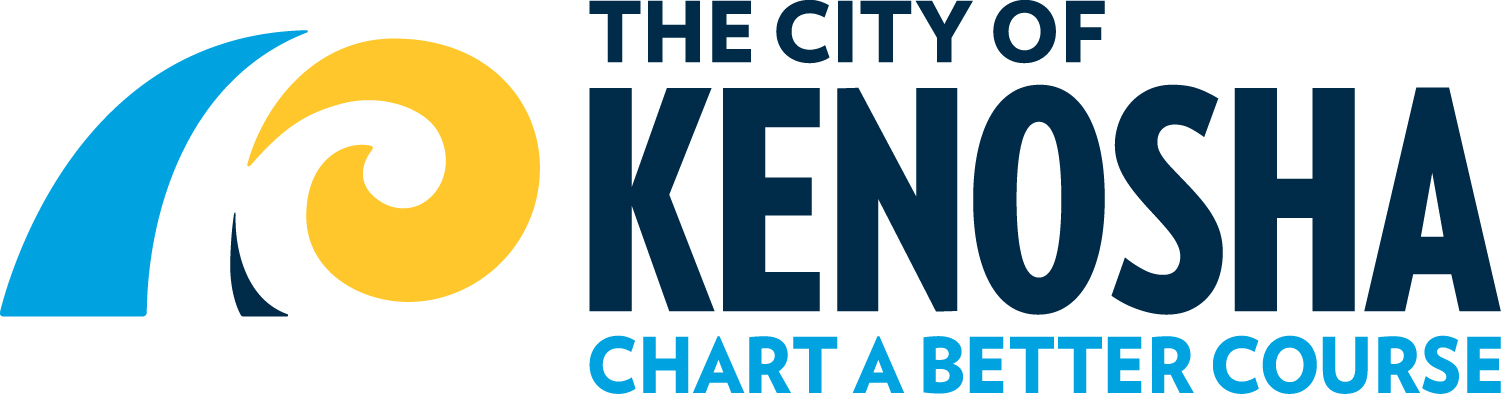 June 19, 2018Hello: Thank you for signing up to participate in the July 1 Kenosha parade. It steps off at 1 p.m., and we ask participants to arrive by 11:30 a.m. in the staging area. Volunteers riding in golf carts will direct you into place, based on your place in the parade.Float entries need to arrive by 11 a.m. to prepare for judging prior to the parade.All floats line up together on 23rd Ave. as shown on the map. Parade volunteers will feed the floats into the parade lineup when it is their turn.Float entries will have time until 11:30 a.m. to make final preparations prior to the judging. Prior to rating the floats, float judges will announce themselves  and their golf cart will have a sign that notes Float Judges.  Ribbons are awarded for first, second and third place in five categories as well as Best of Show. Ribbons are presented prior to the start of the parade and winners are announced as they go by the reviewing stand at Veterans Memorial Park.Lineup and route maps are enclosed. Please note the specific arrival directions below, which will make things easier on all involved.  The parade route is closed to traffic beginning at 12 noon; however the staging area is closed to traffic by 8 a.m. A reminder: By city ordinance, no one may throw or hand out any materials along the parade route.IMPORTANT DIRECTIONS FOR ENTERING THE STAGING AREA:Please note – the parade staging area is CLOSED to through traffic on parade day – no drop offs in the parade staging area. All vehicles need to enter their division from the end of that division.If you are in division one, take Roosevelt Road to 23th Ave. Proceed north on 23th Ave. to 63rd St. where Div. 1 lines up.If you are in division two, take Roosevelt Road to 26th Ave., then proceed east to 25th Ave. Div. 2 lines up on northbound 25th Ave.(beginning of division) as well as east bound 64th Street (end of division).If you are in division 3, take Roosevelt Road to 25th Ave., then proceed east to 24th Ave. Div. 3 lines up on northbound 24th Ave. as well as east bound 64th St.If you are in division 4, take 60th St. to 25th Ave. and proceed south bound.If you are in division 5, take 60th St. to 24th Ave. and proceed southbound.If you are a float, take 60th St. to 23rd Ave. and proceed southbound.For parade day emergencies, text or call my cell: 262-358-3359.Kris KochmanParade Organizer